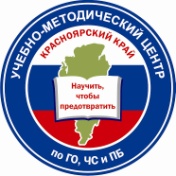 Учебно-методический центр по гражданской обороне,чрезвычайным ситуациям и пожарной безопасностиКрасноярского краяДействия населения припожарахКрасноярск, 2019Пожар–это неконтролируемый процесс горения, сопровождаю-       щийся уничтожением    материальных и культурных                    ценностей.Горение– химическая реакция соединения горючих  веществ с                  кислородом!      Данный процесс сопровождается не только  выделением тепла, но и вредных газообразных опасных для  человека и окружающей среды продуктов горения! До появления человека основными источниками возгорания  были молнии и вулканы, но ограни-ченное их количество, а также цикличность этих природных факторов не вызывали масштабных пожаров на Земле.    Когда человек научился добывать и исполь-зовать огонь, опасность возникновения значи-тельно возросла, а при благоприятных условиях (отсутствия осадков, наличие ветра) они могут распространяться  на огромных площадях и приобретать характер стихийного бедствия.Огонь, без предпринятых мер безопасности, уничтожает города, поселки, предприятия и учреждения, транспортные объекты, ж. д. станции, дачи и хозяйственные постройки, страдает домашний скот. Но главное – в огне гибнут люди.  На территории края за 2000 год среди зарегистрированных техногенных ЧС и крупных происшествий наиболее значительные были связаны:- с пожарами на промышленных объектах и жилом секторе;с лесными пожарами.  Источниками пожаров в производственно-бытовом секторе, как правило, являются:-неисправность и неправильное использование электрооборудования производственного и бытового назначения;-неисправность и также неправильное использование оборудования газового хозяйства;  -неосторожное обращение с огнём.Помните!Опасность для людей при пожаре представляет не только высокая температура, задымленность помещений,  но и смертельная концентрация окиси углерода (угарного газа) и других газообразных продуктов горения.При возникновении любого пожара необходимо (если возгорание самостоятельнопотушить не удается)немедленно: а) сообщить по телефону «112»точный адрес объекта возгорания и свою фамилию; б) взяв документы и деньги, обесточить квартиру отключить газ, немедленно покинуть помещение, используя аварийный выход и лестничные проёмы (лифтом пользоваться нельзя);    в)при не возможности их использования, закрой-      те плотно все двери, через ближайший балкон      (привлекая внимание спасателей) эвакуироваться      по пожарной лестнице, либо,если позволяет эта-   жность и обстановка, использовать подручные       средства (верёвки, ремни, простыни и т.д.);      Если нет возможности эвакуироваться из горя-   щего здания, то выполните следующее: 1)накрыться полностью мокрым покрывалом(тканью);  2)в задымленном помещении двигаться ползком или       пригнувшись, используя для дыхания увлажненную    ткань;  3)не открывать двери в горящее помещение, т.к. в    него поступит дополнительный кислород;  4)при возгорании одежды - лечь на пол и, перека-  тываясь, сбить пламя;Помните!Исправное состояние, правильное и своевременное использование средств пожаротушения - сохраненные жизни, здоровье и благополучие людей.     Пожары, возникающие при производственных,         транспортных авариях могут распространяться на      города, посёлки, но и на окружающие лесные массивы.Но90% лесных пожаров вызывает нару-       шение  населением элементарных правил обра-   щения с огнём в местах труда, отдыха,а  так-   же при  использовании неисправной техники.При обнаружении пожара, когда Вы находитесь в лесу необходимо:      - уходить по наветренной стороне перпендикуля- рно кромке пожара;      - при сильном задымлении дышать через мокрую        повязку либо часть одежды;      - при выходе из зоны пожара двигаться по доро-         гам, вдоль рек и ручьев и возможно по воде;Если пожар подходит к населенному пункту, то необходимо:Эвакуировать население, в первую очередь      женщин с детьми, нетранспортабельное   население.При отсутствии времени на эвакуацию  укры-ться в защитных сооружениях ГО и подваль-ных помещениях каменных зданий.Меры предупреждения лесных пожаров:- не бросать не затушенные спички и окурки (охо- тникам - пыжи из легковоспламеняющихся и тлею-  щих материалов;- не оставлять в лесу промасленный, обтирочный    материал пропитанный  ГСМ;- убирать с освещенной солнцем лесной поляны бу-  тылки и осколки стекла;- не разводить костры в хвойных молодняках, мес-   тах с засохшей травой;- не использовать технику с неисправной топлив-      ной системой;- пользоваться открытым огнём вблизи автотехники.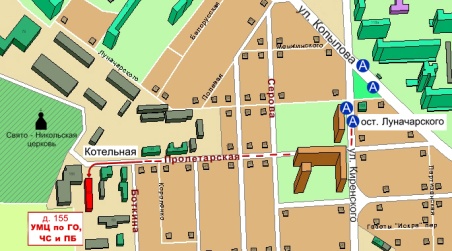 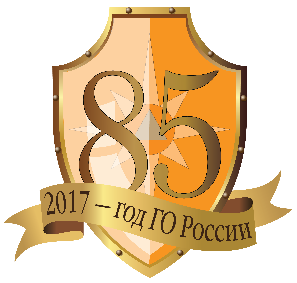 